Coratina Extra Virgin Olive OilIOO993                                     Country of Origin: Chile  Robust IntensityCrush Date: May 2023TASTING NOTES Our Chilean Coratina displays notes of green banana, an apple peel center and warm spice flavors with a savory arugula pungency.     *Biophenols: 409.0 ppm           FFA:  0.21          Oleic Acid: 78.1                       Peroxide: 4.44      DAGs: 95.8                             *PPP: <1.0      Squalene: 4,050.4 ppm            A-Tocopherols: 376.5 ppm     Smoke Point: 365 F*As measured at the time of crush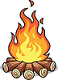 